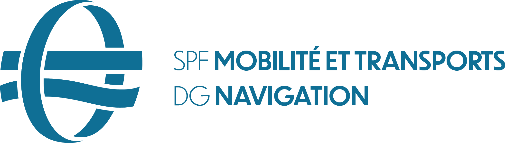 Je soussigné,……………………………………………………………………………….., docteur en médecine, déclare par la présente avoir examiné madame/monsieur :Et avoir constaté que cette personne ne présente aucun défaut ou affection physique susceptible de nuire à la conduite sûre d’un bateau de plaisance et à la sécurité de la navigation.Cet examen porte notamment sur : La vue et particulièrement l’acuité visuelle et le sens chromatique ;L’ouïe ;La condition physique générale et la santé, particulièrement l’état du cœur et des poumons, ainsi que la tension artérielle.Fait à …………………………………………………….., le …………………………………………………………Nom :Prénom :N° de registre national :Signature du médecinCachet du médecin